СИЛАБУС З ДИСЦИПЛІНИЕкономічна теорія та економіка залізничного транспорту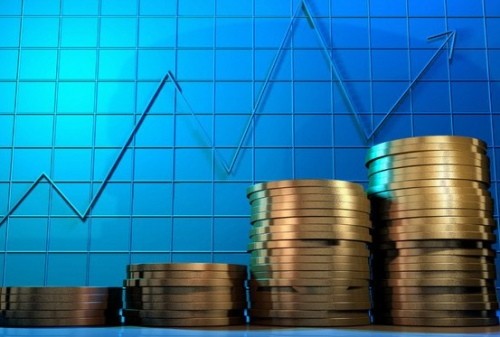 І семестр 2019-2020 навчального року1-ІІІ-АКІТс, 2-ІІІ-МТКТс, 3-ІІІ-СКСс,3-ІV-АКІТ, 6-ІV-ТКРТ, 7-ІV-СКС, 8-ІV-ІКІ, 9-ІV-СКРПЛекції: Понеділок (кожен тиждень), 11:00 – 12:20 (02.09.19-20.12.19)Аудиторія: 2.416Практики:  четвер, п’ятниця (кожен тиждень) 02.09.19-20.12.19Аудиторія: 3.416, 3.403, 3.3251. Команда викладачів:Економічне  життя суспільства, як ніяке інше, безпосередньо торкається кожної людини, бо його первинні інтереси – економічні. Задоволення матеріальних потреб, як би це не суперечило духовному початку, - перше і природне прагнення людини і суспільства. З одного боку, необмежені потреби, що постійно змінюються і зростають, з другого – обмежені ресурси для їхнього задоволення, до того ж розподілені вони між регіонами, країнами, класами, соціальними групами так, що не можуть не формувати часом гострі соціальні проблеми. Як же вийти з цього з найменшими економічними і соціальними затратами, отримавши максимальної ефективності? Тільки спираючись у практичній діяльності на системні знання закономірностей економічного життя – економічну теорію.Сьогодні для значної частини населення терміни і поняття «ринок», «ціна», «інфляція», «безробіття», «дефіцит», «податки» тощо – не абстрактні категорії суто економічної теорії, а наповнені глибоким змістом явища, що позначаються на їхньому повсякденному житті.Транспорт – це одна з найважливіших галузей господарства, що забезпечує потреби господарства і населення у перевезеннях, але і є найбільшою складовою частиною інфраструктури, служить матеріально-технічною базою формування і розвитку територіального поділу праці, робить істотний вплив на динамічність і ефективність соціально-економічного розвитку окремих регіонів і країни в цілому.Спад рівня суспільного виробництва в останньому десятиріччі минулого століття викликав значне скорочення обсягів перевезень на залізничному транспорті, що в сукупності з інфляційними процесами значно зменшило його доходи. При цьому потреба в утриманні в належному стані всієї матеріально-технічної бази галузі, збереженні низького рівня тарифів на соціально необхідні пасажирські перевезення залишилась. Економіка залізничного транспорту досліджує умови і розробляє наукові рекомендації, при дотриманні яких досягається більш повне і високоякісне задоволення потреб економіки і населення в перевезеннях з мінімальними витратами.Підвищити ефективність функціонування залізничного транспорту можна за рахунок удосконаленням його організаційної структури; оновлення його основних фондів і рухомого складу; впровадження новітніх технологій і високошвидкісного руху; надання нових видів послуг і захоплення нових секторів транспортного ринку; збільшення прибутковості перевезень вантажів та пасажирів та інтегрування до європейської транспортної системи.Курс має на меті сформувати та розвинути наступні компетентності студентів:       1. Ціннісно-смислову компетентність (передбачає компетентність у сфері розширення світогляду студента в області різноманітних економічних законів та категорій, вона безпосередньо пов’язана з ціннісними орієнтирами на різні економічні явища, здатністю бачити та розуміти навколишній світ, орієнтуватись у ньому, усвідомлювати свою роль і призначення, творчу спрямованість, уміти вибирати цільові та значеннєві установки для своїх дій і вчинків, приймати вірні економічні рішення);         2. Загальнокультурну компетентність (розуміння культурних, історичних та регіональних особливостей, що склалися в Україні та за її межами в області застосування та розвитку економічної теорії);       3. Навчально-пізнавальну компетентність (формування у студента знань й умінь організації цілепокладання, планування, генерації ідей, аналізу, самооцінки навчально-пізнавальної діяльності, креативних навичок продуктивної діяльності у процесі формування економічних відносин. У межах цієї компетентності визначаються вимоги відповідної функціональної грамотності: уміння відрізняти факти від домислів, володіння вимірювальними навичками, використання ймовірнісних, статистичних та інших економічних методів пізнання.);       4. Інформаційну компетентність (за допомогою економічної теорії формуються вміння самостійно шукати, аналізувати та відбирати необхідну інформацію, організовувати, перетворювати, зберігати і передавати її);       5. Комунікативну компетентність (розвиток у здобувача навичок роботи в команді шляхом реалізації групових проектів в області економічної теорії, способів взаємодії з оточуючими й окремими людьми, вміння презентувати власний проект та кваліфіковано вести дискусію у досліджуваній сфері);       6. Компетентність особистісного самовдосконалення (спрямована на засвоєння способів інтелектуального саморозвитку, підтримку постійної жаги до самовдосконалення та самопізнання шляхом постійного пошуку нетрадиційних підходів до вирішення економічних питань).Чому ви маєте обрати цей курс?       Ринкова трансформація економічної системи України об’єктивно потребує підготовки нової генерації спеціалістів, що володіють ґрунтовними знаннями сучасної ринкової економіки, законами її розвитку і функціонування. Без таких знань неможливо підготувати не тільки кваліфікованого спеціаліста будь – якого профілю, а й взагалі сучасно освічену людину.        Рівень економічних знань, економічної культури громадян завжди були і залишаються важливим чинником економічного прогресу суспільства. І, навпаки, відсутність таких знань перетворюється на чинник гальмування прогресу, стримує здійснення економічних реформ.        Цей курс спрямований на формуванню у студентів цілісної системи економічних знань, сучасного економічного мислення і економічної поведінки, озброєння їх знанням методів економічного аналізу, без чого неможливе прийняття та реалізація ефективних господарських і управлінських рішень. На сьогоднішній день, незважаючи на зростання капітальних вкладень на залізничному транспорті, розміри наявних інвестицій недостатні для задоволення потреб технічного переоснащення залізничного транспорту. На залізницях прогресує тенденція до збільшення фізичного зносу й морального старіння основних фондів. Становище ускладнюється відсутністю реальної фінансової підтримки з боку держави.Якщо вас цікавить наукові дослідження, що стосуються підвищення ефективності діяльності залізничного транспорту - вам потрібний саме цей курс! Економіка залізничного транспорту базується на економічній теорії та теорії економічних вчень, яка є теоретичною основою даної дисципліни.Від здобувачів очікується: базові знання математики, економічної теорії, основ діючого законодавства, макроекономіки та мікроекономіки.Під час вивчення курсу розглядаються питання, що стосуються ролі транспорту в прискоренні соціально-економічного розвитку країни; організації вантажних і пасажирських перевезень; організації праці і заробітної плати на залізничному транспорті; експлуатаційних витрат і собівартості перевезень і тарифна політики на залізничному транспорті. Огляд курсу.	Даний курс, який вивчається з вересня по грудень, дає студентам глибоке розуміння економічних процесів та явищ ринкової економіки та практичні рекомендації у веденні бізнесу та державного регулювання.Досвідчена команда викладачів з великим досвідом практичної роботи надає кваліфіковану допомогу (по електронній пошті та особисто у зазначений час консультації) з курсу навчальної дисципліни за відповідними змістовими модулями:Кількість кредитів ECTS – 3.Лекції – 30 годин.Семінарські заняття – 30 годин.Самостійна робота – 30 годин.Курс складається з однієї лекції на тиждень і одного практичного заняття. Він супроводжується текстовим матеріалом, наочними прикладами та груповими завданнями. Студенти матимуть можливість застосовувати отримані знання та вирішувати практичні завдання протягом обговорень в аудиторії та розробки бізнес проекту.Економічна теорія та економіка залізничного транспорту/ схема курсуРесурси курсуІнформація про курс розміщена на сайті Університету (http://kart.edu.ua), включаючи навчальний план, лекційні матеріали, завдання та правила оцінювання курсу).	Додатковий матеріал та посилання на електронні ресурси доступні на сайті Університету у розділі «дистанційне навчання» поряд із питаннями, над якими необхідно поміркувати підчас підготовки для обговорення в аудиторії. Необхідна підготовка повинна бути завершена до початку наступної лекції. Ви повинні бути готовими до дискусій та мозкових штурмів – ми хочемо знати, що ви думаєте! Теми курсу І семестр . Для денної форми навчання І семестр . Для заочної форми навчанняПравила оцінюванняПри заповненні заліково-екзаменаційної відомості та залікової книжки (індивідуального      навчального плану) студента, оцінка, виставлена за 100-бальною шкалою, повинна бути переведена до національної шкали (5, 4, 3,) та шкали ECTS (А, В, С, D, Е)Завдання на самостійну роботу на 1 модуль:Студентам пропонується обрати один з 10 варіантів тем для створення власного завдання  впродовж семестру. За вчасне та вірне виконання завдання нараховується 20 балів до поточного модульного контролю. За вчасне та частково вірне виконання – від 10 до 15 балів. За невиконане завдання бали не нараховуються. Перебіг поточного виконання завдання та питання для обговорення надсилаються на e-mail викладача або перевіряються ним особисто. Студенти мають прорецензувати одну роботу іншого студента або групи впродовж семестру очно та висловити свої критичні зауваження. Відвідування лекцій:Бали за цю складову нараховуються взагалі, якщо студент не відвідував більш 50% лекційних занять у модулі без поважних причин. За відвідування кожної лекції нараховується 0,4 бал. Максимальна сума становить 6 балів.Ступінь залученості:Мета участі в курсі – залучити вас до дискусії, розширити можливості навчання для себе та своїх однолітків та дати вам ще один спосіб перевірити свої знання у сфері права. Участь буде оцінюватися на основі кількості та вірності ваших відповідей. Питання, хоча й заохочуються, однак не оцінюються в цьому блоці. Ми намагаємося надати всім студентам рівні та справедливі можливості для підвищення власної залученості. Максимальна сума становить 10 балів.Практичні заняття:Оцінюються за відвідуваннями (до 6 балів), ступенем залученості (до 3 балів) та роботою за завданнями (до 15 балів). Максимальна сума становить 24 бали.Модульне тестування:Оцінюються за вірними відповідями на тестові модульні питання (12 питань в тесті, кожна вірна відповідь оцінюється в 3,3 бали). Максимальна кількість становить 40 балів за модуль.Завдання на самостійну роботу на 2 модуль:Студентам пропонується обрати одну з 50 тем  для написання реферату. За вчасне та вірне виконання завдання нараховується 20 балів до поточного модульного контролю. За невиконане завдання бали не нараховуються. Перебіг поточного виконання завдання та питання для обговорення надсилаються на e-mail викладача або перевіряються ним особисто. Студенти мають прорецензувати одну роботу іншого студента впродовж семестру очно та висловити свої критичні зауваження. 			Відвідування лекцій:		Бали за цю складову не нараховуються взагалі, якщо студент не відвідував більш 50% лекційних занять у модулі без поважних причин. За відвідування кожної лекції нараховується 1 бал. Максимальна сума становить 8 балів.		Ступінь залученості:		Мета участі в курсі – залучити вас до дискусії, розширити можливості навчання для себе та своїх однолітків. Участь буде оцінюватися на основі кількості та вірності ваших відповідей. Питання, хоча й заохочуються, однак не оцінюються в цьому блоці. Ми намагаємося надати всім студентам рівні та справедливі можливості для підвищення власною залученості. Максимальна сума становить 12 балів.		Практичні заняття:		Оцінюються за ступенем активності студентів на занятті. Максимальна сума становить 20 балів.		Модульне тестування:	Оцінюються за вірними відповідями на тестові модульні питання. Максимальна кількість становить 40 балів за модуль.Залік: Студент отримує залік за результатами модульного 1-го та 2-го контролю шляхом накопичення балів. Максимальна кількість балів, яку може отримати студент становить 100 (до 60 балів поточного контролю та до 40 балів тестування). Середнє арифметичне суми модульних оцінок складає заліковий бал. Якщо студент не погоджується із запропонованими балами він може підвищити їх на заліку, відповівши на питання викладача.Очікуванні результати навчанняДана дисципліна дозволить студентам сформувати економічний світогляд на актуальні питання сьогодення: рішення господарських питань приватних осіб, окремих галузей господарства – залізниці або державних органів управління. Розгляд даного курсу дозволить студентам навчитися відокремлювати суттєву економічну інформацію від несуттєвої та розуміти особливості розвитку економіки України.Вирішуючи задачі, розглядаючи конкретні ситуації, студенти навчаються різним методам економічного аналізу, самостійно оцінюють економічну реальність і роблять висновки про оптимальні господарські рішення за наявних обмежених ресурсів та альтернативних можливостей їх використання.Команда викладачів:Косич Марина Василівна (http://kart.edu.ua/2015-09-15-11-05) – лектор з питань економічної теорії в УкрДУЗТ. Отримала ступінь к.е.н.  за спеціальністю 08.01.01 – «Економічна теорія» в Харківському національному університеті ім. В.Н. Каразіна у 2005 році. Напрямки наукової діяльності: природні монополії.Александрова Олена Юріївна (www . kart.edu.ua/ kafedra-etip-ua/kolectuv-kafedru-etip-ua/ alexlena06@gmail.com)- лектор з економічної теорії в УкрДУЗТ. Отримала ступінь к.е.н. за спеціальністю 08.00.03-«Економіка та управління національним господарством» у 2018 р. Напрямки наукової діяльності : державне регулювання механізму забезпечення економічної безпеки регіонів.  Куделя Вікторія Іванівна (http://kart.edu.ua/pro-kafedru-ekbiupt-ua/kolectuv-kafedru-ekbiypt-ua/куделя-вікторія-іванівна) – лектор, к.е.н., доцент кафедри економіки, бізнесу та управління персоналом на транспорті УкрДУЗТ. Кандидат економічних наук (2006 р., спеціальність 08.07.04 – економіка транспорту і зв’язку). Напрямки наукової діяльності: шляхи підвищення конкурентоспроможності вантажних залізничних перевезень, інвестиційно-інноваційний розвиток залізничного комплексу України, ризик-менеджмент, економіка залізничного транспорту.Мирошниченко Юлія Володимирівна (http://kart.edu.ua/kafe-еkbiupt-ua/kolectuv-kafedru-ekbiupt-ua/myroshnychenkoyuv-ua) – лектор з питань організації виробництва на підприємствах залізничного транспорту в УкрДУЗТ. Отримала ступінь к.е.н.  за спеціальністю 08.00.03 – «Економіка та управління національним господарством» в УкрДУЗТ у 2011 році. Напрямки наукової діяльності: соціальна політика держави в пасажирських перевезеннях на залізничному транспорті; шляхи підвищення конкурентоспроможності пасажирських залізничних перевезень; стратегічний розвиток підприємств залізничного транспорту; макроекономічна нестабільність та її наслідки для економіки країни; економіка праці та соціально – трудові відносини; кадрова політика на підприємствах.Челядінова Наталія Геннадіївна (http://kart.edu.ua/pro-kafedru-ekbiupt-ua/kolectuv-kafedru-ekbiypt-ua/челядінова-наталія-геннадіївна) - лектор, к.е.н., доцент кафедри економіки, бізнесу та управління персоналом на транспорті УкрДУЗТ. Отримала ступінь к.е.н.  за спеціальністю 08.00.03 – «Економіка та управління національним господарством» в УкрДУЗТ у 2012 році. Напрямки наукової діяльності: інноваційно-інвестиційний розвиток залізничного транспорту; шляхи підвищення конкурентоспроможності залізничних перевезень; кадровий менеджмент; економіка залізничного транспорту.Кодекс академічної доброчесностіПорушення Кодексу академічної доброчесності Українського державного університету залізничного транспорту є серйозним порушенням, навіть якщо воно є ненавмисним. Кодекс доступний за посиланням: http://kart.edu.ua/documentu-zvo-ua	Зокрема, дотримання Кодексу академічної доброчесності УкрДУЗТ означає, що вся робота на іспитах та заліках має виконуватися індивідуально. Під час виконання самостійної роботи студенти можуть консультуватися з викладачами та з іншими студентами, але повинні самостійно розв’язувати завдання, керуючись власними знаннями, уміннями та навичками. Посилання на всі ресурси та джерела (наприклад, у звітах, самостійних роботах чи презентаціях) повинні бути чітко визначені та оформлені належним чином. У разі спільної роботи з іншими студентами над виконанням індивідуальних завдань, ви повинні зазначити ступінь їх залученості до роботи.	Інтеграція студентів із обмеженими можливостямиВища освіта є провідним чинником підвищення соціального статусу, досягнення духовної, матеріальної незалежності і соціалізації молоді з обмеженими функціональними можливостями й відображає стан розвитку демократичних процесів і гуманізації суспільства.Для інтеграції студентів із обмеженими можливостями в освітній процес Українського державного університету залізничного транспорту створена система дистанційного навчання на основі сучасних педагогічних, інформаційних, телекомунікаційних технологій.Доступ до матеріалів дистанційного навчання з цього курсу можна знайти за посиланням: http://do.kart.edu.ua/Провідний викладач :Косич Марина Василівна(кандидат економічних наук, доцент), Контакти: +38 (057) 730-10-99, e-mail: mariprof78@gmail.comВикладачі курсу: Александрова Олена Юріївна(кандидат економічних наук, доцент), Контакти: (www . kart.edu.ua/ kafedra-etip-ua/kolectuv-kafedru-etip-ua/ alexlena06@gmail.com)Куделя Вікторія Іванівна (кандидат економічних наук, доцент), Контакти: +38 (057) 730-19-72; vikaviki1980@gmail.comМирошниченко Юлія ВолодимирівнаКонтакти: +38 (057) 730-19-72, e-mail: yuliamiroshnichenko155@gmail.comЧелядінова Наталія ГеннадіївнаКонтакти: +38 (057) 730-19-72, e-mail: natchel.71@gmail.comГодини прийому та консультації Косич М.В.: 14.00-15.00 вівторокРозміщення кафедри: місто Харків, майдан Фейєрбаха, 7, 3 корпус, 3 поверх, 307 аудиторія.Години прийому та консультації Куделя В.І.: кожну п’ятницю з 11.00-12.00 Розміщення кафедри: місто Харків,  майдан Фейєрбаха, 7, 3 корпус, 2 поверх, 216 аудиторія.Веб сторінка курсу: http://do.kart.edu.ua/Додаткові інформаційні матеріали: http://metod.kart.edu.uaПоміркуйЛекціїПоміркуйДовідковий матеріалПоміркуйПрезентаціїПоміркуйОбговорення в аудиторіїВиконайПоміркуйГрупові завданняВиконайПоміркуйІндивідуальні консультаціїВиконайПоміркуйЗалікВиконайТижденьКількість годинТема лекціїКількість годинТема практичних, семінарських та лабораторних занятьТема практичних, семінарських та лабораторних занятьТижденьКількість годинТема лекціїКількість годинТема практичних, семінарських та лабораторних занятьТема практичних, семінарських та лабораторних занятьТижденьКількість годинТема лекціїКількість годинТема практичних, семінарських та лабораторних занятьТема практичних, семінарських та лабораторних занять12Лекц.№1. Економічна теорія: зміст і методи економічних досліджень. Економічні системи, економічна різноманітність2Сем. 1 Економічна теорія: зміст і методи економічних досліджень. Відносини власності і їх роль в економічній системі суспільстваСем. 1 Економічна теорія: зміст і методи економічних досліджень. Відносини власності і їх роль в економічній системі суспільства22Лекц.№2 Сучасний ринок, його структура і функції. Попит і пропозиція2Сем. 2.Сучасний ринок, його структура і функції. Попит і пропозиціяСем. 2.Сучасний ринок, його структура і функції. Попит і пропозиція31Лекц.№3 Підприємство (фірма). Витрати виробництва і прибуток  1Сем.  3.Підприємство (фірма) в системі економічних відносин. Підприємництво. Витрати виробництва.Сем.  3.Підприємство (фірма) в системі економічних відносин. Підприємництво. Витрати виробництва.42Лекц.№4. Особливості формування витрат і прибутків в умовах неконкурентних ринків2Сем.  4 Особливості формування витрат і прибутків в умовах неконкурентних ринківСем.  4 Особливості формування витрат і прибутків в умовах неконкурентних ринків52Лекц.№5. Вимірювання національного обсягу виробництва. Основні показники макроекономіки. Загальна макроекономічна рівновага: модель сукупного попиту та сукупної пропозиції2Сем. 5 Вимірювання національного обсягу виробництва. Основні показники макроекономіки.Загальна макроекономічна рівновага: модель сукупного попиту та сукупної пропозиціїСем. 5 Вимірювання національного обсягу виробництва. Основні показники макроекономіки.Загальна макроекономічна рівновага: модель сукупного попиту та сукупної пропозиції62Лекц.№6. Макроекономічна нестабільність: економічні цикли. Безробіття та інфляція2Сем. 6 Порушення макроекономічної рівноваги. Теорія циклів економічного розвитку. Макроекономічна нестабільність: безробіття та інфляціяСем. 6 Порушення макроекономічної рівноваги. Теорія циклів економічного розвитку. Макроекономічна нестабільність: безробіття та інфляція72Лекц.№7Гроші та їх функції. Грошово-кредитна систем2Сем.  7 Гроші та їх функції.Попит на гроші. Пропозиція грошей.Сем.  7 Гроші та їх функції.Попит на гроші. Пропозиція грошей.82Лекц.№8. Державне регулювання економіки2Сем.  8Банківська система економіки.Державне регулювання економіки. Форми і методи державного регулювання економіки.Сем.  8Банківська система економіки.Державне регулювання економіки. Форми і методи державного регулювання економіки.Модульний контроль знаньМодульний контроль знаньМодульний контроль знаньМодульний контроль знань82Об’єкт, предмет, задачі курсу економіки залізничного транспортуЕкономіка залізничного транспорту як навчальна дисципліна.Об’єкт і предмет дисципліни.Продукція залізничного транспорту і її особливості.Визначення транспортного комплексу країни.22Порівняльна характеристика різних видів транспорту92Організація і планування вантажних і пасажирських перевезень. Показники вантажних перевезень.Зміст плану вантажних перевезень.Якісні показники вантажних перевезень.Показники пасажирських перевезень.22Розрахунок кількісних та якісних показників вантажних та пасажирських перевезень залізничного транспорту102Організація праці на залізничному транспорті. Продуктивність праці і шляхи її підвищення в сучасних умовах.Особливості організації праці на залізниці.Робочий час і час відпочинку.Способи визначення чисельності персоналу.Продуктивність праці і методи її визначення.22Розрахунок контингенту працюючих. Визначення продуктивності праці. 112Оплата праці робітників залізничного транспортуСутність заробітної плати.Тарифна система оплати праці.Форми і системи оплати праці.Види доплат і порядок їх визначення.Визначення річного фонду заробітної плати.22Розрахунок заробітної плати, річного загального фонду заробітної плати, середньомісячної заробітної плати122Експлуатаційні витрати залізничного транспорту. Визначення і класифікація експлуатаційних витрат.Планування експлуатаційних витрат за елементами.Планування експлуатаційних витрат за статтями.22Розрахунок експлуатаційних витрат за елементами та статтями 132Собівартість перевезень на залізничному транспорті.Поняття собівартості залізничних перевезень і методи її визначення.Вплив якісних показників використання рухомого складу на собівартість перевезень.22Розрахунок собівартості залізничних перевезень142Тарифна політика і тарифи на залізничному транспорті.Визначення  тарифів. Вантажні залізничні тарифи.Диференціація вантажних залізничних перевезень.Диференціація пасажирських залізничних перевезень.Шляхи удосконалення тарифів.22Визначення утворення доходів, прибутку та їх використання.151Визначення економічної ефективності заходів на залізничному транспорті.11Розрахунок економічної ефективності заходів на залізничному транспортіМодульний контроль знаньМодульний контроль знаньМодульний контроль знаньМодульний контроль знаньЗалік с дисципліниЗалік с дисципліниЗалік с дисципліниЗалік с дисципліниТижденьКількість годинТема лекціїКількість годинТема практичних, семінарських та лабораторних занятьТижденьКількість годинТема лекціїКількість годинТема практичних, семінарських та лабораторних занятьТижденьКількість годинТема лекціїКількість годинТема практичних, семінарських та лабораторних занять11 Предмет і метод економічної теорії. Економічна система суспільства.1Предмет і метод економічної теорії. Економічна система суспільства.21 Попит та пропозиція.Теорія еластичності.1Попит та пропозиція.Теорія еластичності.2Організація праці на залізничному транспорті. Продуктивність праці і шляхи її підвищення в сучасних умовах.Особливості організації праці на залізниці.Робочий час і час відпочинку.Способи визначення чисельності персоналу.Продуктивність праці і методи її визначення.2Розрахунок контингенту працюючих. Визначення продуктивності праці. 2Оплата праці робітників залізничного транспортуСутність заробітної плати.Тарифна система оплати праці.Форми і системи оплати праці.Види доплат і порядок їх визначення.Визначення річного фонду заробітної плати.2Розрахунок заробітної плати, річного загального фонду заробітної плати, середньомісячної заробітної плати2Визначення економічної ефективності заходів на залізничному транспорті.Поняття проекту та загальний підхід до вибору найкращого варіанта реалізації проекту. Визначення економічного ефекту від здійснення проекту. Визначення періоду повернення одноразових затрат2Розрахунок економічної ефективності заходів на залізничному транспортіЗалік з дисципліниВизначення назви за державною шкалою(оцінка)Визначення назви за шкалою ECTSЗа 100 бальною шкалоюECTS                 оцінкаВІДМІННО – 5Відмінно – відмінне виконання лише з незначною кількістю помилок90-100AДОБРЕ – 4Дуже добре – вище середнього рівня з кількома помилками82-89BДОБРЕ – 4Добре – в загальному правильна робота з певною кількістю грубих помилок75-81CЗАДОВІЛЬНО - 3Задовільно  - непогано, але зі значною кількістю недоліків69-74DЗАДОВІЛЬНО - 3Достатньо – виконання задовольняє мінімальні критерії60-68EНЕЗАДОВІЛЬНО - 2Незадовільно – потрібно попрацювати перед тим як отримати залік (без повторного вивчення модуля)35-59FXНЕЗАДОВІЛЬНО - 2Незадовільно  - необхідна серйозна подальша робота (повторне вивчення модуля)<35F№ з/пТеми  проектів1Ціноутворення на різних типах ринків.2Національна економіка як об’єкт економічної теорії.3Закон попиту та його пояснення базовими положеннями теорії поведінки споживача.4Зайнятість і безробіття у вітчизняній економіці.5Монетарна політика Національного банку України.6Роль державного сектору у стабілізації національної економіки.7Особливості функціонування ринку капіталу в Україні.8Тенденції розвитку власності в Україні та у світі.9Особливості формування ринків праці, землі та капіталів в Україні.10Попит на товари в умовах досконало конкурентного ринку.Теми рефератів:1. Планування контингенту робітників залізничного транспорту. Фактори, які впливають на підвищення продуктивності праці.2. Які витрати входять в склад собівартості робіт на залізничних підприємствах.3. Тарифна система на залізничному транспорті та її складові.4. Особливості організації праці на залізничному транспорті.5. Сутність та значення економічної ефективності. Основні принципи визначення економічної ефективності. 6. Класифікація експлуатаційних витрат за елементами7. Значення заходів науково-технічного прогресу.8. Основні показники плану з праці та заробітної плати. Особливості організації праці на залізничному транспорті.9. Сутність та значення економічного ефекту.10. Доходи залізниць від перевезень та їх структура. Планування доходів.11. Продукція та робота залізничного транспорту, її вимірники. Особливості транспортної продукції.12. Наявний та обліковий контингент та їх розрахунок.13. Сутність заробітної плати. Форми та системи оплати праці. Тарифна система.14. Прибуток підприємства. Види прибутку.15. Визначення загального річного фонду заробітної плати. Основний та додатковий фонди заробітної плати.16. Сутність заробітної плати.17. Продуктивність праці. Показники підвищення продуктивності праці.18. Методи визначення контингенту залізничного транспорту. 19. Фактори, які впливають на підвищення продуктивності праці. 20. Поняття собівартості залізничних перевезень. Методи визначення собівартості залізничних перевезень.21. Основні принципи організації праці на залізничному транспорті.22. Планування експлуатаційних витрат. Номенклатура витрат та групування витрат за основними ознаками.23. Особливості транспорту та транспортної продукції як сфери матеріального виробництва.24. Класифікація експлуатаційних витрат.25. Сутність та значення економічної ефективності.26. Показники ефективності використання основних виробничих фондів.27. Основні принципи визначення економічної ефективності.28. За якими видами вартісних оцінок враховуються основні виробничі фонди.29. Показники ефективності основних виробничих фондів.30. Знос основних виробничих фондів та амортизація.31. Планування роботи та парку локомотивів. 32. Собівартість перевезень. Особливості визначення собівартості на залізничному транспорті. 33. Основні фонди залізничного транспорту – визначення, класифікація, структура, облік. 34. Загальне визначення собівартості продукції. Фактори які впливають на зниження собівартості.35. Сутність інноваційного заходу. 36. Характеристика матеріально-технічної бази залізничного транспорту. Основні напрямки її розвитку.37. Фізичний та моральний знос основних виробничих фондів. Показники використання основних виробничих фондів.38. Поняття прибутку. Рентабельність основних виробничих фондів.39. Експлуатаційна робота залізничного транспорту. Якими документами регламентується експлуатаційна робота залізниць.40. Залізничний транспорт як сфера матеріального виробництва.41. Вплив якісних показників використання рухомого складу на собівартість перевезень.42. Основні виробничі фонди залізничного транспорту43. Фактори, які впливають на зниження собівартості продукції залізничного транспорту.44. Яким чином визначаються доходи від вантажних перевезень.45. Яким чином визначаються доходи від пасажирських перевезень.46. Тарифи на залізничному транспорті та як вони діляться.47. Основні напрями вдосконалення тарифної політики на залізничному транспорті.48. Критерії порівняльної економічної ефективності.49. Суть методу одиничних витратних ставок.       50. Суть методу розрахунку витрат за окремими статтями номенклатури витрат.